ПРАВИТЕЛЬСТВО РЕСПУБЛИКИ БАШКОРТОСТАНПОСТАНОВЛЕНИЕот 28 октября 2016 г. N 451ОБ УТВЕРЖДЕНИИ ПОРЯДКА ПРЕДОСТАВЛЕНИЯ СУБСИДИИНЕКОММЕРЧЕСКОЙ ОРГАНИЗАЦИИ, ОБРАЗУЮЩЕЙ ИНФРАСТРУКТУРУПОДДЕРЖКИ СУБЪЕКТОВ МАЛОГО И СРЕДНЕГОПРЕДПРИНИМАТЕЛЬСТВА РЕСПУБЛИКИ БАШКОРТОСТАН, В ЦЕЛЯХФИНАНСОВОГО ОБЕСПЕЧЕНИЯ ЗАТРАТ НА СОЗДАНИЕ И РАЗВИТИЕОФИСА РЕСПУБЛИКИ БАШКОРТОСТАН ПО КООРДИНАЦИИ ПОДДЕРЖКИМАЛОГО БИЗНЕСА РЕГИОНОВ СТРАН - УЧАСТНИЦ ШОС И БРИКСПравительство Республики Башкортостан постановляет:1. Утвердить прилагаемый Порядок предоставления субсидии некоммерческой организации, образующей инфраструктуру поддержки субъектов малого и среднего предпринимательства Республики Башкортостан, в целях финансового обеспечения затрат на создание и развитие Офиса Республики Башкортостан по координации поддержки малого бизнеса регионов стран - участниц ШОС и БРИКС.(в ред. Постановления Правительства РБ от 16.08.2017 N 371)2. Контроль за исполнением настоящего Постановления возложить на заместителя Премьер-министра Правительства Республики Башкортостан Самедова Ф.А.(в ред. Постановления Правительства РБ от 16.08.2017 N 371)Премьер-министрПравительстваРеспублики БашкортостанР.Х.МАРДАНОВУтвержденПостановлением ПравительстваРеспублики Башкортостанот 28 октября 2016 г. N 451ПОРЯДОКПРЕДОСТАВЛЕНИЯ СУБСИДИИ НЕКОММЕРЧЕСКОЙ ОРГАНИЗАЦИИ,ОБРАЗУЮЩЕЙ ИНФРАСТРУКТУРУ ПОДДЕРЖКИ СУБЪЕКТОВ МАЛОГОИ СРЕДНЕГО ПРЕДПРИНИМАТЕЛЬСТВА РЕСПУБЛИКИ БАШКОРТОСТАН,В ЦЕЛЯХ ФИНАНСОВОГО ОБЕСПЕЧЕНИЯ ЗАТРАТ НА СОЗДАНИЕИ РАЗВИТИЕ ОФИСА РЕСПУБЛИКИ БАШКОРТОСТАН ПО КООРДИНАЦИИПОДДЕРЖКИ МАЛОГО БИЗНЕСА РЕГИОНОВСТРАН - УЧАСТНИЦ ШОС И БРИКС1. ОБЩИЕ ПОЛОЖЕНИЯ1.1. Настоящий Порядок определяет цели, условия, механизм предоставления субсидии за счет средств бюджета Республики Башкортостан некоммерческой организации, образующей инфраструктуру поддержки субъектов малого и среднего предпринимательства Республики Башкортостан, в целях финансового обеспечения затрат на создание и развитие Офиса Республики Башкортостан по координации поддержки малого бизнеса регионов стран - участниц ШОС и БРИКС (далее соответственно - организация инфраструктуры, субсидия, Офис).1.2. Субсидия предоставляется на конкурсной основе.(п. 1.2 в ред. Постановления Правительства РБ от 14.12.2018 N 612)1.3. Субсидия предоставляется в размере запрашиваемых организацией инфраструктуры средств согласно смете расходов, указанной в подпункте "г" пункта 2.5 настоящего Порядка, в пределах бюджетных ассигнований, предусмотренных законом Республики Башкортостан о бюджете Республики Башкортостан на соответствующий финансовый год и плановый период, и лимитов бюджетных обязательств, утвержденных Госкомитету на соответствующие цели.(п. 1.3 в ред. Постановления Правительства РБ от 14.12.2018 N 612)1.4. Государственный комитет Республики Башкортостан по предпринимательству и туризму (далее - Госкомитет) является главным распорядителем бюджетных средств, до которого в соответствии с бюджетным законодательством Российской Федерации как получателя бюджетных средств доведены в установленном порядке лимиты бюджетных обязательств на предоставление субсидии на соответствующий финансовый год и плановый период.1.5. Субсидия предоставляется организации инфраструктуры на финансовое обеспечение затрат, необходимых для создания и развития Офиса, а именно:а) на оказание информационно-консультационных услуг по вопросам:реализации лучших практик регионов стран - участниц ШОС и БРИКС по формированию благоприятной среды для ведения бизнеса;распространения информации о наиболее перспективных совместных инвестиционных проектах малого бизнеса регионов стран - участниц ШОС и БРИКС;отбора франшиз регионов стран - участниц ШОС и БРИКС;предоставления контактных данных о международных и российских производителях, экспортерах и импортерах;б) на содействие развитию делового, технологического, научного сотрудничества стран - участниц ШОС и БРИКС, а также продвижение продукции российских предприятий на международные и межрегиональные рынки, в том числе на:поиск потенциальных деловых, технологических, научных партнеров с учетом потребностей российских и международных компаний;информационный обмен коммерческими предложениями, запросами и деловой информацией, а также предложениями делового, технологического, научного сотрудничества;проведение на региональном, федеральном и международном уровнях мероприятий, способствующих развитию делового, технологического, научного сотрудничества между российскими и международными компаниями (семинаров, деловых встреч, информационных мероприятий, круглых столов, конференций, деловых миссий, бирж контактов);в) на формирование единого информационного пространства для поддержки деятельности предпринимателей стран - участниц ШОС и БРИКС при реализации ими совместных проектов, в том числе посредством создания специализированного Интернет-портала;г) на подготовку и дальнейшую актуализацию каталога лучших практик регионов стран - участниц ШОС и БРИКС по формированию благоприятной среды для ведения бизнеса.1.6. По направлениям затрат на фонд оплаты труда и начисления на оплату труда сотрудников Офиса субсидия не предоставляется.1.7. Организация инфраструктуры на момент представления заявления на предоставление субсидии должна соответствовать следующим требованиям:(в ред. Постановления Правительства РБ от 14.12.2018 N 612)отсутствие задолженности по налогам, сборам и иным обязательным платежам в бюджеты бюджетной системы Российской Федерации, срок исполнения по которым наступил в соответствии с законодательством Российской Федерации;отсутствие просроченной задолженности по возврату в соответствующий бюджет бюджетной системы Российской Федерации субсидий, бюджетных инвестиций, предоставленных в том числе в соответствии с иными правовыми актами, и иной просроченной задолженности перед соответствующим бюджетом бюджетной системы Российской Федерации;не должна находиться в процессе реорганизации, ликвидации, банкротства и должны отсутствовать ограничения на осуществление хозяйственной деятельности;не должна являться иностранным юридическим лицом, а также российским юридическим лицом, в уставном (складочном) капитале которого доля участия иностранных юридических лиц, местом регистрации которых являются государство или территория, включенные в утверждаемый Министерством финансов Российской Федерации перечень государств и территорий, предоставляющих льготный налоговый режим налогообложения и (или) не предусматривающих раскрытия и предоставления информации при проведении финансовых операций (офшорные зоны) в отношении таких юридических лиц, в совокупности превышает 50 процентов;не должна получать средства из соответствующего бюджета бюджетной системы Российской Федерации согласно иным нормативным правовым актам, муниципальным правовым актам на цели, указанные в пункте 1.5 настоящего Порядка.2. УСЛОВИЯ И ПОРЯДОК ПРЕДОСТАВЛЕНИЯ СУБСИДИИ2.1. Конкурс на предоставление субсидии проводится конкурсной комиссией, создаваемой Госкомитетом (далее соответственно - конкурс, комиссия).2.2. Госкомитет не менее чем за 5 рабочих дней до начала приема документов от организаций инфраструктуры на предоставление субсидии размещает в сети Интернет на своем официальном сайте (biznestur.bashkortostan.ru) информационное сообщение о проведении конкурса.Информационное сообщение о проведении конкурса содержит следующую информацию:место, даты начала и окончания приема заявлений и документов на предоставление субсидии;контактную информацию Госкомитета;перечень документов, представляемых в Госкомитет для участия в конкурсе;условия предоставления субсидии.2.3. Прием заявлений и документов на участие в конкурсе осуществляет Госкомитет в течение срока, указанного в информационном сообщении, но не менее 5 рабочих дней.2.4. Правом на участие в конкурсе обладают некоммерческие организации, включенные в единый реестр организаций, образующих инфраструктуру поддержки субъектов малого и среднего предпринимательства, формируемый в соответствии с Федеральным законом "О развитии малого и среднего предпринимательства в Российской Федерации" (далее - заявители).(в ред. Постановления Правительства РБ от 14.12.2018 N 612)2.5. Для участия в конкурсе заявители в срок, указанный в информационном сообщении, представляют в Госкомитет заявление в произвольной форме с приложением следующих документов:(в ред. Постановления Правительства РБ от 14.12.2018 N 612)а) исключен. - Постановление Правительства РБ от 14.12.2018 N 612;б) копии учредительных документов;в) копии действующих соглашений о партнерстве, сотрудничестве, взаимодействии с ассоциациями предпринимателей стран - участниц или государств - наблюдателей ШОС и БРИКС, заключенных за последние 3 года на момент подачи документов для участия в конкурсе;г) смету расходов заявителя на создание и развитие Офиса по форме согласно приложению N 1 к настоящему Порядку с обоснованием статей расходов;д) копии документов, подтверждающих наличие в штате заявителя работников, трудовые функции которых связаны с выполнением работы в сфере внешнеэкономической деятельности (копию выписки из штатного расписания, копии трудовых договоров и трудовых книжек);е) письменную информацию о количестве международных форумов, выставок, ярмарок, круглых столов, презентаций, организованных заявителем для поддержки малого и среднего предпринимательства в течение не менее 5 лет;ж) письменную информацию о наличии опыта работы по реализации мероприятий по поддержке субъектов малого и среднего предпринимательства, оказанию содействия субъектам малого и среднего предпринимательства по выходу на межрегиональные и международные рынки не менее 3 лет;з) план работы Офиса на текущий год;и) письменную информацию о показателях эффективности использования субсидии (KPI) по результатам реализации мероприятия по созданию и развитию Офиса с указанием оценки их влияния на показатели развития предпринимательства в Республике Башкортостан;к) справку, подписанную руководителем и главным бухгалтером (при наличии) заявителя, подтверждающую отсутствие у заявителя просроченной задолженности по возврату в соответствующий бюджет бюджетной системы Российской Федерации субсидий, бюджетных инвестиций, предоставленных в том числе в соответствии с иными правовыми актами, и иной просроченной задолженности перед соответствующим бюджетом бюджетной системы Российской Федерации;(пп. "к" введен Постановлением Правительства РБ от 14.12.2018 N 612)л) справку, подписанную руководителем и главным бухгалтером (при наличии) заявителя, подтверждающую, что заявитель не получает средства на цели, указанные в пункте 1.5 настоящего Порядка, из бюджета Республики Башкортостан в соответствии с иными нормативными правовыми актами.Заявитель вправе представить справку из налогового органа об отсутствии задолженности по налогам и иным обязательным платежам, выданную на дату подачи заявления на предоставление субсидии и заверенную в установленном порядке, по собственной инициативе. В случае непредставления указанной справки по собственной инициативе Госкомитет обеспечивает ее получение или информации, содержащейся в ней, от соответствующих уполномоченных органов и организаций в порядке, установленном законодательством, в том числе в порядке межведомственного информационного взаимодействия;(пп. "л" введен Постановлением Правительства РБ от 14.12.2018 N 612)м) опись представленных документов в 2 экземплярах, один из которых остается в Госкомитете, другой - у заявителя. На каждом экземпляре описи документов делается отметка об их принятии с указанием номера регистрации заявления и даты принятия документов.Копии документов и представляемая письменная информация должны быть в надлежащей форме заверены подписью руководителя (или иного уполномоченного должностного лица) и печатью заявителя (при ее наличии).2.6. Документы на участие в конкурсе регистрируются в день их поступления в журнале регистрации заявлений на участие в конкурсе, который ведется Госкомитетом. Данный журнал должен быть пронумерован, прошнурован, скреплен печатью Госкомитета.В журнале регистрации заявлений на участие в конкурсе указываются следующие сведения о заявителе:регистрационный номер записи;полное наименование заявителя, сведения об уполномоченном лице заявителя, подавшем заявление;дата и время приема заявления;подпись лица, уполномоченного принять заявление;подпись лица, подавшего заявление на участие в конкурсе.Заявление подается лично лицом, имеющим право без доверенности действовать от имени заявителя, либо представителем на основании доверенности, оформленной в соответствии с требованиями законодательства.2.7. В течение 5 рабочих дней со дня окончания срока приема документов Госкомитет осуществляет проверку представленных заявителем документов на предмет их комплектности, правильности оформления, наличия неточностей, опечаток и (или) ошибок, а также соответствия заявителя требованиям настоящего Порядка, достоверности представленных им документов и указанных в них сведений.2.8. В случае, если заявителем представлен неполный пакет документов, указанных в пункте 2.5 настоящего Порядка, представлены документы, не соответствующие требованиям к их оформлению согласно настоящему Порядку, имеются неточности, опечатки и (или) ошибки, Госкомитет в течение срока, предусмотренного пунктом 2.7 настоящего Порядка, направляет заявителю уведомление о необходимости устранения выявленных замечаний с указанием этих замечаний и срока представления заявителем в Госкомитет исправленных документов, который не может быть менее 3 рабочих дней со дня получения заявителем уведомления.2.9. Заявитель не допускается к участию в конкурсе в следующих случаях:а) несоответствие заявителя требованиям, указанным в пункте 2.4 настоящего Порядка;б) представление заявителем недостоверных сведений и документов;в) непредставление заявителем исправленных документов в случаях, порядке и сроки, которые предусмотрены пунктом 2.8 настоящего Порядка, либо представление заявителем документов, в которых указанные в уведомлении замечания исправлены не полностью.Госкомитет направляет заявителю уведомление об отказе в допуске к участию в конкурсе не позднее 15 рабочих дней со дня окончания срока приема документов.2.10. Рассмотрение поступивших документов и определение победителей конкурса осуществляется на заседании комиссии в течение 15 рабочих дней со дня окончания срока приема документов.Комиссия осуществляет свою деятельность в соответствии с законодательством и настоящим Порядком.Заявители на основании представленных ими документов оцениваются комиссией по критериям, приведенным в таблице, указанной в приложении N 2 к настоящему Порядку.Заявители ранжируются по количеству набранных баллов, номер 1 получает заявитель с наивысшими баллами, далее порядковые номера выставляются по мере снижения баллов. При равенстве показателей меньший номер получает заявитель, документы на участие в конкурсе которого представлены в Госкомитет и зарегистрированы раньше.Заявитель, которому в результате ранжирования присвоен номер 1, объявляется победителем конкурса, остальные заявители - проигравшими.2.11. В случае участия в конкурсе единственного заявителя, отвечающего требованиям настоящего Порядка, конкурс считается состоявшимся, а заявитель признается победителем.2.12. Определение заявителя - победителя конкурса и заявителей, проигравших в конкурсе, осуществляется комиссией.Решение комиссии оформляется в форме протокола заседания комиссии в течение 2 рабочих дней со дня проведения конкурса.Решение о предоставлении (отказе в предоставлении) субсидии организациям инфраструктуры принимается Госкомитетом в течение 2 рабочих дней со дня оформления решения комиссии.2.13. Информация о принятых решениях Госкомитета доводится до участников конкурса путем их размещения в сети Интернет на официальном сайте Госкомитета (biznestur.bashkortostan.ru) в течение рабочего дня, следующего за днем принятия соответствующих решений.2.14. Госкомитет в течение 10 рабочих дней со дня принятия решения Госкомитета, предусмотренного в пункте 2.12 настоящего Порядка, заключает с заявителем - победителем конкурса (далее - получатель субсидии) договор о субсидировании Офиса.2.15. Договор о субсидировании Офиса заключается в соответствии с типовой формой, установленной Министерством финансов Республики Башкортостан.Договор о субсидировании Офиса должен содержать:порядок оценки эффективности использования субсидии, а также перечень показателей результативности использования субсидии, соответствующих целевым показателям и индикаторам государственной программы "Развитие и поддержка малого и среднего предпринимательства в Республике Башкортостан";согласие получателя субсидии и лиц, являющихся поставщиками (подрядчиками, исполнителями) по договорам (соглашениям), заключенным в целях исполнения обязательств по договору о субсидировании Офиса, на осуществление Госкомитетом и органами государственного финансового контроля обязательных проверок соблюдения ими условий, целей и порядка предоставления субсидии.(в ред. Постановления Правительства РБ от 14.12.2018 N 612)2.16. Показателями результативности использования субсидии являются:количество субъектов малого и среднего предпринимательства, получивших государственную поддержку;количество бизнес-контактов, соглашений (протоколов о намерениях), заключенных субъектами малого и среднего предпринимательства с зарубежными партнерами.2.17. Субсидия из бюджета Республики Башкортостан направляется получателю субсидии на создание и развитие Офиса на условиях настоящего Порядка и заключенного договора о субсидировании Офиса.2.18. Перечисление из бюджета Республики Башкортостан средств, предназначенных для создания и развития Офиса, осуществляется с лицевого счета Госкомитета, открытого ему в Министерстве финансов Республики Башкортостан, на расчетный счет получателя субсидии, открытый в кредитной организации.3. ТРЕБОВАНИЯ К ОСУЩЕСТВЛЕНИЮ КОНТРОЛЯ ЗА СОБЛЮДЕНИЕМУСЛОВИЙ, ЦЕЛЕЙ И ПОРЯДКА ПРЕДОСТАВЛЕНИЯ СУБСИДИИИ ОТВЕТСТВЕННОСТЬ ЗА ИХ НАРУШЕНИЕ3.1. Возврат выделенных бюджетных средств в случае нарушения получателем субсидии условий, установленных договором и настоящим Порядком, осуществляется в следующем порядке:в течение 7 рабочих дней со дня принятия Госкомитетом решения о необходимости возврата выделенных бюджетных средств получателю субсидии направляется соответствующее письменное уведомление;получатель субсидии в течение 30 календарных дней со дня получения письменного уведомления обязан перечислить на лицевой счет Госкомитета сумму выделенных бюджетных средств;в случае отказа получателя субсидии от добровольного возврата указанных средств они взыскиваются в судебном порядке.3.2. Не использованные в отчетном финансовом году остатки субсидии на финансовое обеспечение затрат могут быть израсходованы получателем субсидии в текущем финансовом году при принятии Госкомитетом по согласованию с Министерством финансов Республики Башкортостан решения о наличии потребности в указанных средствах.В случаях образования у получателя субсидии не использованного в отчетном финансовом году остатка субсидии на финансовое обеспечение затрат и отсутствия решения Госкомитета о наличии потребности в указанных средствах, принятого по согласованию с Министерством финансов Республики Башкортостан, получатель субсидии обязан в течение 7 рабочих дней в письменной форме уведомить об этом Госкомитет и в течение 20 рабочих дней со дня получения письменного уведомления Госкомитета о необходимости возврата неиспользованного остатка субсидии перечислить его на лицевой счет Госкомитета.Фактом использования (освоения) субсидии в рамках настоящего Порядка признается фактическая оплата получателем субсидии расходов в соответствии со сметой расходов и графиком использования (освоения) субсидии.3.3. Госкомитет и орган государственного финансового контроля осуществляют обязательную проверку соблюдения получателем субсидии условий, целей и порядка предоставления субсидии в соответствии с законодательством.3.4. Получатель субсидии не позднее 5 февраля года, следующего за отчетным годом, представляет в Госкомитет отчет о целевом использовании субсидии на создание и развитие Офиса, по форме, предусмотренной договором.3.5. В случае недостижения показателей результативности использования субсидии, предусмотренных договором, получатель субсидии обязан обеспечить возврат полученной субсидии.(в ред. Постановления Правительства РБ от 14.12.2018 N 612)Сумма возврата субсидии рассчитывается по формуле:Vвозврата = (Vсубсидии x k x m / n) x 0,1,где:Vсубсидии _ размер субсидии, предоставленной получателю в отчетном финансовом году;m - количество показателей результативности использования субсидии, по которым индекс, отражающий уровень недостижения i-го показателя результативности использования субсидии, имеет положительное значение;n - общее количество показателей результативности использования субсидии;k - коэффициент возврата субсидии, который рассчитывается по формуле:k = SUM Di / m,где:Di - индекс, отражающий уровень недостижения i-го показателя результативности использования субсидии.(абзац введен Постановлением Правительства РБ от 14.12.2018 N 612)При расчете коэффициента возврата субсидии используются только положительные значения индекса, отражающего уровень недостижения i-го показателя результативности использования субсидии.(абзац введен Постановлением Правительства РБ от 14.12.2018 N 612)Индекс, отражающий уровень недостижения i-го показателя результативности использования субсидии, определяется по формуле:Di = 1 - Ti / Si,где:Ti - фактически достигнутое значение i-го показателя результативности использования субсидии на отчетную дату;Si - плановое значение i-го показателя результативности использования субсидии, установленное договором.(абзац введен Постановлением Правительства РБ от 14.12.2018 N 612)В течение 14 календарных дней со дня получения письменного уведомления о возврате выделенных бюджетных средств получатель субсидии обязан перечислить на лицевой счет Госкомитета указанную сумму средств.3.6. Госкомитет осуществляет контроль за:целевым использованием субсидии на основании отчетности, представляемой получателем субсидии, и прилагаемых к ней документов;соблюдением требований и условий предоставления субсидии, установленных настоящим Порядком и договором о субсидировании Офиса.3.7. Получатель субсидии несет ответственность за целевое использование субсидии, соблюдение требований и условий ее предоставления, достижение установленных договором показателей эффективности использования субсидии (KPI), а также за достоверность представленного в Госкомитет отчета.4. ТРЕБОВАНИЯ К ОТЧЕТНОСТИ4.1. Порядок, формы и сроки представления получателем субсидии отчетности об использовании субсидии, в том числе достижении показателей результативности (целевых показателей) ее использования, устанавливаются договором о субсидировании Офиса.(п. 4.1 в ред. Постановления Правительства РБ от 14.12.2018 N 612)5. ПОРЯДОК РАБОТЫ КОМИССИИ5.1. Комиссия создается в целях предоставления субсидии на создание и развитие Офиса.5.2. Комиссия в своей деятельности руководствуется Конституцией Российской Федерации, Конституцией Республики Башкортостан, Федеральным законом "О развитии малого и среднего предпринимательства в Российской Федерации", Законом Республики Башкортостан "О развитии малого и среднего предпринимательства в Республике Башкортостан", государственной программой "Развитие и поддержка малого и среднего предпринимательства в Республике Башкортостан", иными нормативными правовыми актами Российской Федерации и Республики Башкортостан, а также настоящим Порядком.5.3. Комиссия создается приказом Госкомитета из числа сотрудников Госкомитета, представителей государственных органов Республики Башкортостан, организаций инфраструктуры. Количество представителей от организаций инфраструктуры должно составлять не менее 30% общего количества членов комиссии.5.4. Изменения, вносимые в состав комиссии, утверждаются приказом Госкомитета.5.5. Комиссия осуществляет следующие функции:рассматривает представленные заявителями документы на получение субсидии;определяет заявителя - победителя конкурса;устанавливает размер субсидии;определяет заявителей, проигравших в конкурсе;запрашивает у государственных органов, органов местного самоуправления и организаций информацию, необходимую для принятия соответствующего решения.5.6. В состав комиссии входят председатель, заместитель председателя, члены и секретарь комиссии.Председатель комиссии:осуществляет общее руководство работой комиссии;определяет место, дату и время заседаний комиссии;утверждает повестку дня заседания комиссии;представляет комиссию в государственных и иных органах и организациях;обеспечивает и контролирует выполнение решений комиссии.При отсутствии председателя комиссии его функции выполняет заместитель председателя комиссии.5.7. Председательствует на заседании комиссии председатель комиссии либо его заместитель (по поручению председателя комиссии).Председательствующий на заседании комиссии:открывает и закрывает заседание комиссии;обеспечивает соблюдение норм настоящего Порядка;формулирует вопросы для принятия решений и внесения в протокол, ставит их на голосование.5.8. Члены комиссии выступают и пользуются правом голоса при рассмотрении комиссией любых вопросов повестки дня.5.9. В целях организации текущей деятельности комиссии из числа сотрудников Госкомитета назначается секретарь комиссии.Секретарь комиссии:координирует работу по организационному обеспечению деятельности комиссии;оповещает членов комиссии и приглашенных о предстоящих заседаниях комиссии;обеспечивает подготовку материалов к заседаниям комиссии;осуществляет организационное обеспечение ведения заседаний комиссии;ведет протоколирование, а также оформляет и осуществляет рассылку протоколов заседаний комиссии и выписок из них;отвечает за ведение, сохранность и архивирование документации комиссии.В период временного отсутствия секретаря комиссии приказом Госкомитета назначается временно исполняющий обязанности секретаря комиссии.5.10. К работе в составе комиссии могут привлекаться независимые эксперты из числа работников государственных органов, общественных организаций и организаций инфраструктуры.5.11. Заседания комиссии считаются правомочными, если на них присутствует не менее половины состава комиссии.Решения комиссии принимаются путем открытого голосования простым большинством голосов из числа присутствующих на заседании комиссии. При равенстве голосов голос председательствующего на заседании комиссии является решающим. При несогласии члена комиссии с принятым решением по его желанию в протоколе отражается особое мнение.5.12. Решение комиссии оформляется протоколом не позднее 2 рабочих дней со дня проведения заседания комиссии, в котором указывается следующая информация:а) сведения о месте, дате проведения заседания;б) состав членов комиссии, независимых экспертов и приглашенных, присутствующих на заседании;в) сведения о рассматриваемых документах;г) победитель конкурса с указанием размера предоставления субсидии;д) заявители, проигравшие в конкурсе;е) результаты голосования.Протокол оформляется секретарем комиссии и подписывается всеми членами комиссии, присутствующими на заседании.Приложение N 1к Порядку предоставлениясубсидии некоммерческойорганизации, образующейинфраструктуру поддержкисубъектов малого и среднегопредпринимательстваРеспублики Башкортостан,в целях финансового обеспечениязатрат на создание и развитиеОфиса Республики Башкортостанпо координации поддержкималого бизнеса регионовстран - участниц ШОС и БРИКССМЕТА РАСХОДОВ____________________________________(наименование заявителя)на создание и развитие Офиса Республики Башкортостанпо координации поддержки малого бизнеса регионовстран - участниц ШОС и БРИКСРуководительили иное уполномоченное должностное лицоорганизации инфраструктуры ______________________________                           (подпись, расшифровка подписи)Приложение N 2к Порядку предоставлениясубсидии некоммерческойорганизации, образующейинфраструктуру поддержкисубъектов малого и среднегопредпринимательстваРеспублики Башкортостан,в целях финансового обеспечениязатрат на создание и развитиеОфиса Республики Башкортостанпо координации поддержкималого бизнеса регионовстран - участниц ШОС и БРИКСТАБЛИЦАпоказателей деятельности заявителя(критерии оценки)_______________________________________________(наименование заявителя)Руководительили иное уполномоченное должностное лицоорганизации инфраструктуры ______________________________                           (подпись, расшифровка подписи)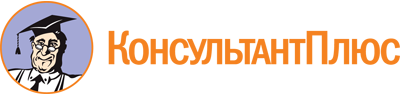 Постановление Правительства РБ от 28.10.2016 N 451
(ред. от 14.12.2018)
"Об утверждении Порядка предоставления субсидии некоммерческой организации, образующей инфраструктуру поддержки субъектов малого и среднего предпринимательства Республики Башкортостан, в целях финансового обеспечения затрат на создание и развитие Офиса Республики Башкортостан по координации поддержки малого бизнеса регионов стран - участниц ШОС и БРИКС"Документ предоставлен КонсультантПлюс

www.consultant.ru

Дата сохранения: 15.07.2019
 Список изменяющих документов(в ред. Постановлений Правительства РБ от 16.08.2017 N 371,от 14.12.2018 N 612)Список изменяющих документов(в ред. Постановлений Правительства РБ от 16.08.2017 N 371,от 14.12.2018 N 612)N п/пНаправления расходованияСтоимость (тыс. рублей)Стоимость (тыс. рублей)Стоимость (тыс. рублей)N п/пНаправления расходованиявсегосубсидия из бюджета Республики Башкортостанвнебюджетные средства12N п/пНаименование показателя (критерий оценки заявок)Единица измеренияЗначение показателяРасчет критерияЗначимость в баллах1Количество соглашений о партнерстве, сотрудничестве, взаимодействии с ассоциациями предпринимателей стран - участниц и государств - наблюдателей ШОС и БРИКС(заключенных за последние 3 года)ед.от 1 до 551Количество соглашений о партнерстве, сотрудничестве, взаимодействии с ассоциациями предпринимателей стран - участниц и государств - наблюдателей ШОС и БРИКС(заключенных за последние 3 года)ед.более 5352Количество в штате заявителя работников, трудовые функции которых связаны с выполнением работы в сфере внешнеэкономической деятельностиед.от 1 до 352Количество в штате заявителя работников, трудовые функции которых связаны с выполнением работы в сфере внешнеэкономической деятельностиед.более 3203Количество международных форумов, выставок, ярмарок, круглых столов, презентаций, организованных для поддержки малого и среднего предпринимательстваед.от 5 до 1053Количество международных форумов, выставок, ярмарок, круглых столов, презентаций, организованных для поддержки малого и среднего предпринимательстваед.более 10254Опыт работы по реализации мероприятий по поддержке субъектов малого и среднего предпринимательства, оказанию содействия субъектам малого и среднего предпринимательства по выходу на межрегиональные и международные рынкигодыот 3 до 5104Опыт работы по реализации мероприятий по поддержке субъектов малого и среднего предпринимательства, оказанию содействия субъектам малого и среднего предпринимательства по выходу на межрегиональные и международные рынкигодысвыше 520ИтогоИтогоИтогоИтого100